FATYM Vranov nad Dyjí, Náměstí 20, 671 03 Vranov nad Dyjí; 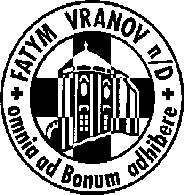 515 296 384, email: vranov@fatym.com; www.fatym.comBankovní spojení: Česká spořitelna č.ú.:1580474329/080012. 8. devatenáctá neděle v mezidobí 7,30 Štítary – bohoslužba slova 7,30 Vratěnín – mše svatá 8,00 Plenkovice – poutní mše svatá 9,15 Vranov – poutní mše svatá + křest10,15 Olbramkostel – mše svatá 11,30 Šumná – mše svatá13,00 Lančov –  mše svatá se žehnáním varhan13. 8. pondělí sv. Ponciána, papeže, a Hippolyta, kněze, mučedníků16,00 Vratěnín – mše svatá 19,30 Vranovská pláž –  poslední mše svatá - restaurace Štika - pěší poutníci odcházejí od kaple v Onšově v 18,3014. 8. úterý památka sv. Maxmiliána Marie Kolbeho, kněze a mučedníka18,06 Štítary – mše svatá19,00 Vranov – FKL koncert pěveckého sboru Musica coeli pod vedením I. Prchala15. 8. středa slavnost Nanebevzetí Panny Marie – doporučený svátek7,30 Olbramkostel – mše svatá14,00 Korolupy – pohřeb otce Stanislava Kryštofa17,00 Šumná – svatá půlhodinka 18,00 Vranov – pouť Nový Jeruzalém- růženec, mše svatá, adorace + na faře nad Biblí16. 8. čtvrtek 17,00 Vranov – mše svatá18,00 Šumná – mše svatá 17. 8. pátek 19. týdne v mezidobí 8,00 Vranov – mše svatá16,30 Olbramkostel – mše svatá18,06 Štítary – mše svatá18. 8. sobota sobotní památka Panny Marie15,00 Zadní Hamry - Křest16,00 Podmyč -  mše svatá18,30 – Štítary – Křest19. 8. dvacátá neděle v mezidobí 7,30 Štítary – mše svatá + tichá sbírka na varhany9,00 Plenkovice –  mše svatá 9,15 Vranov –  mše svatá + Křest10,15 Olbramkostel – mše svatá 11,11 Lančov – mše svatá15,00 Ludeň – mariánská pobožnostHeslo: Člověk hloupý – neustoupí.Děkujeme za pomoc s tábory, které FATYM pořádá, v út 14. 8. Vranov FKL v 19,00 hod. koncert pěveckého sboru Musica Coeli pod vedením I. Prchala, 19. 8. Štítary – tichá sbírka na varhany 22. – 26. 8. Vratěnín – TYNAF – týden na faře